ფაქტობრივი  მისამართიეპიდემიოლოგიაჯანმრთელობის  ხელშეწყობა ჰოსპიტალური მენეჯმენტიჯანმრთელობის დაზღვევა და მენეჯმენტი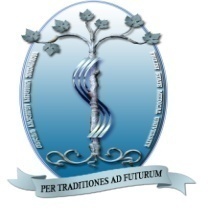 თბილისის  სახელმწიფო   სამედიცინო  უნივერსიტეტისაზაფხულო  სკოლა-სტაჟირება                                 საზ. ჯანდაცვის  ფაკულტეტი                                                  (III კურსი)                                         სააპლიკაციო ფორმა1.პირადი მონაცემებიგვარიფოტო 3X4ფოტო 3X4ფოტო 3X4ფოტო 3X4სახელიფოტო 3X4ფოტო 3X4ფოტო 3X4ფოტო 3X4დაბადების თარიღიდღე/თვე/წელიდღე/თვე/წელიდღე/თვე/წელიდღე/თვე/წელიდღე/თვე/წელიფოტო 3X4ფოტო 3X4ფოტო 3X4ფოტო 3X4ფოტო 3X4ფოტო 3X4ჩაწერის მისამართიპირადი ნომერიპასპორტის ნომერიგამცემიიუსტიციის სამინისტროიუსტიციის სამინისტროიუსტიციის სამინისტროიუსტიციის სამინისტროიუსტიციის სამინისტროიუსტიციის სამინისტროიუსტიციის სამინისტროიუსტიციის სამინისტროიუსტიციის სამინისტროიუსტიციის სამინისტროიუსტიციის სამინისტროიუსტიციის სამინისტროიუსტიციის სამინისტროიუსტიციის სამინისტროგაცემის თარიღიდღე/თვე/წელიდღე/თვე/წელიდღე/თვე/წელიძალაშიადღე/თვე/წელი2.საკონტაქტო ინფორმაციაქუჩაქალაქიტელეფონი+ (   )მობილური+ (   )ელ-ფოსტა3.რომელ   ორგანიზაციაში   გსურთ   გაიაროთ   სტაჟირება?ორგანიზაციის   დასახელებაორგანიზაციის   დასახელებაGPA მაჩვენებელი  (       )ქალაქი    ––––––                                                    3. რა     მელ         მიმართულებით    გსურთ   გაიაროთ    სტაჟირება?        (  მონიშნეთ   )                                   